Общая характеристика дошкольного учреждения муниципального бюджетного дошкольного учреждения детского сада № 41 села Соокловка муниципального района имени Лазо Хабаровского края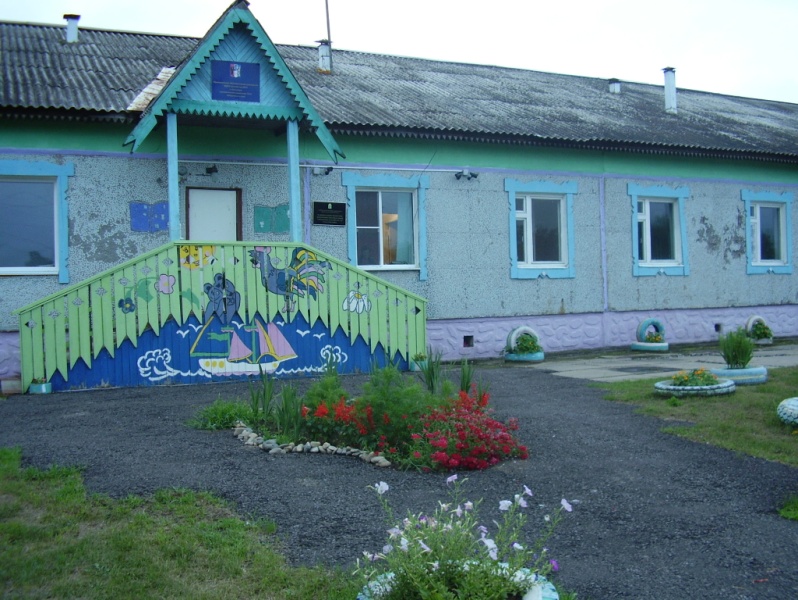 Дата создания ОУ:      1989 год.      Организационно-правовая форма: муниципальное бюджетное учреждение.Тип: дошкольное образовательное учреждение.
Вид: детский сад.  Лицензия на образовательную деятельность: Серия РО № 029836 рег. № 667 дата выдачи 16.12.2011 г,  выдана министерством образования и науки Хабаровского края, бессрочно. Место нахождения и почтовый адрес МБДОУ:682924, Хабаровский край, район имени Лазо село, Соколовка, улица      Специалистов 1/а.Дошкольное учреждение расположено в центральной части села Соколовка, в одноэтажном панельном типовом здании. Здание находится в оперативном управлении.  Проектная мощность – 50 мест. МБДОУ был построен и сдан в 1989 году. Рядом с МБДОУ расположена школа.Территория имеет ограждение по периметру и озеленена. Земельный участок передан в бесплатное (бессрочное) пользование.  На территории имеется 2 прогулочные площадки. Контактный телефон: 57-5-16Режим работы: МБДОУ работает по пятидневной рабочей неделе с 7-30 до 18-00. Выходные дни: суббота и воскресенье, праздничные дни, установленные законодательством Российской Федерации.
Учредитель: администрация муниципального района имени Лазо в лице Управления образования администрации муниципального района имени Лазо  Хабаровского края 682910, Хабаровский край, район имени Лазо, рабочий поселок Переяславка, улица  Постышева 15.Заведующий МБДОУ детского сада № 41 села Соколовка:  Эльмурзаева Тойбике Алибековна 682924, Хабаровский край, район имени Лазо, село Соколовка, улица Молодежная 1/1  телефон: 89098577703, график работы: с 7.30ч  до 18.00ч перерыв: с 13.00ч до 15.00ч.Правила приёма: прием воспитанников в МБДОУ осуществляется в соответствии с Постановлением главы муниципального района имени Лазо от 04.04.2011 № 58 «О плате за содержание ребёнка в муниципальных дошкольных учрежденияхрайона имени Лазо», Уставом учреждения.В 2012-2013 учебном году в учреждении функционировало 2 разновозрастные группы общеразвивающей направленности.Состав воспитанников МБДОУ:Контингент воспитанников дошкольного учреждения представлен детьми раннего (от 1,5 до 3-х лет) и дошкольного возраста (от 3-х до 7-и лет).      На сегодняшний день учреждение посещает 24 детей: 1  группа    – 7 детей.2  группа    –  14 детей. МБДОУ работает в инновационном, развивающем режиме. Реализует основную общеобразовательную программу дошкольного образования. Учебно-воспитательная работа осуществляется по «Программе воспитания и обучения в детском саду», под редакцией М.А. Васильевой, Т.С. Комаровой, В.В. Гербовой. Она направлена на создание благоприятных условий для полноценного проживания ребёнком дошкольного детства, формирование основ базовой культуры личности, всестороннее развитие психических и физических качеств в соответствии с возрастными и индивидуальными особенностями, а также подготовка ребёнка к жизни в современном обществе. Эти цели реализуются в процессе разнообразных видов детской деятельности: игровой, учебной, художественной, двигательной, элементарно-трудовой.Для достижения этих целей первостепенное значение имеют:Забота о здоровье, эмоциональном благополучии и своевременном всестороннем развитии каждого ребёнка. Приоритетные задачи, которые успешно решали педагоги на протяжении учебного года:Успешное прохождение аттестации одного воспитателя (повышение квалификации).Повышение правовой культуры участников педагогического процесса (педагогов, родителей).Внедрение в образовательный процесс дошкольного учреждения технологии исследовательских проект.Учебно-воспитательный процесс педагоги направляют на осуществление полноценного и целостного развития воспитанников, развитие тех способностей, которые помогут детям в дальнейшем успешно учиться в школе.Задачи сегодняшнего дня, стоящие перед педагогами:- обучение воспитанников способам самостоятельного поиска и отбора необходимых сведений;- развитие у детей не только конкретных навыков, но и более общих способностей, которые позволят ребёнку находить способы решений различных ситуаций.Главная проблема, над которой работает коллектив – это  сохранение и укрепление здоровья воспитанников. Даже здоровый дошкольник нуждается в тщательной заботе и участии со стороны окружающих его взрослых. Задача укрепления здоровья детей является необходимым условием их всестороннего развития и обеспечения нормальной жизнедеятельности растущего организма.С целью развития творческих способностей детей, интереса к разным видам искусства, художественной деятельности в детском саду организована работа кружков:1) «Творим и мастерим» –  позволяет решать задачи по развитию у детей способности работать руками под контролем сознания, совершенствовать мелкую моторику рук, точных движений пальцев, развитие глазомера и умения концентрировать внимание, развитие памяти, активация мысленных процессов;2)  «В гостях у сказки» –  направлен на развитие творческих способностей, знакомство с основами театральной культуры.3) «Расти здоровым малыш» – нацелен на развитие физической работоспособности и выносливости детей, сопротивляемости организма к простудным и другим заболеваниям.МБДОУ взаимодействует с детской консультацией, сельским Домом культуры, библиотекой, школой. Анализ социального окружения дошкольного учреждения позволил определить возможности для установления партнёрских связей с другими учреждениями образования, реализации совместных творческих проектов. МБДОУ эффективно взаимодействует и сотрудничает с сельским Домом культуры. Традиционным стало проведение концертов, встреч учащихся школы  с воспитанниками МБДОУ. В МБДОУ взаимодействия с семьями воспитанников уделяется особое внимание. Ежеквартально в МБДОУ выпускается стенд для родителей «Не проходите мимо», фотовыставки «Наши дела», «Новогодние и Рождественские праздники», «Осенние праздники развлечения». Выставки «Наши милые мамы», «Защитники Отечества» (рисунки детей).В дошкольном образовательном учреждении создана предметная развивающая среда для детей и комфортные условия для работы сотрудников. Для каждой возрастной группы имеется помещение для игр и занятий, приёмные комнаты, комнаты гигиены. Оборудован: медицинский кабинет, изолятор, методический кабинет. Созданная усилиями коллектива педагогов и родителей развивающая среда детского сада, обеспечивает полноценное комплексное развитие детей: физическое, познавательно-речевое, социально-личностное и художественно-эстетическое; позволяет педагогам эффективно реализовывать программы и технологии. 	Жизнь детей наполнена разнообразной деятельностью: игровой, двигательной, интеллектуальной. На территории детского сада располагаются участки с оборудованными местами для игр и прогулок детей, цветники. Питание дошкольника – одно из ключевых факторов, определяющих качество и жизнь ребёнка, его рост и развитие. Питание в МБДОУ организовано в соответствии с санитарно-гигиеническими требованиями. Производится трёх разовое питание. Стоимость на одного ребёнка в день составляет (86 руб).  Продукция готовится в пищеблоке из полуфабрикатов. Осуществляется индивидуальный подход к детям, нуждающимся в диетическом питании. Ежемесячно проводится анализ питания по натуральным нормам, подчитывается калорийность блюд.В 2012-2013 учебном году в дошкольном учреждении работал педагогический коллектив в составе: заведующий, три воспитателя и музыкальный руководитель. Имея, высшее педагогическое образование и многолетний стаж работы педагоги детского сада постоянно занимаются, самообразованием. 6. Перспективы и планы  развитияПриоритетные задачи МБДОУ на 2013-2014учебный год:1) продолжить работу с детьми и родителями по укреплению здоровья, закаливанию организма и совершенствованию его функций. Развивать самостоятельность и творчество. Воспитывать культурно-гигиенические навыки. Продолжить внедрение проектного метода в работу детского сада (реализация совместных с родителями творческих проектов для наиболее эффективного развития творческих способностей детей и укрепления семейных взаимоотношений);2) систематизировать работу по воспитанию у детей любви к родному дому, семье, семейным ценностям. Воспитывать скромность, доброжелательность, желание быть справедливым, сильным и смелым;3) воспитывать устойчивый интерес к различным видам художественной деятельности. В ходе развлечений и праздников приобщать детей к ценностям культуры и формировать у них опыт социального взаимодействии;4) активизировать работу по подготовке детей к школе.Заведующий МБДОУ детского сада № 41 с. Соколовка                   Т.А. Эльмурзаева